№ТекстСлайд1Круглый стол «Профилактика жестокого  обращения с детьми».Цель: разработать рекомендации для воспитателей по работе с родителями  о защите прав ребенка.   Поскольку основной информацией о ребенке в группе  обладает воспитатель, который ежедневно работает с детьми и по внешнему виду ребенка и по его поведению выявляет признаки  жестокого  обращения с детьми. 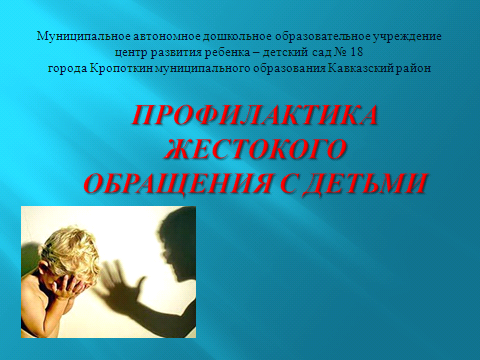 2Жестокое обращение с ребенком – это многообразие действий или бездействие взрослых, которые наносят вред физическому и психическому здоровью ребенка и проявляется:в форме физического или психического насилия;в покушении на половую     неприкосновенность;грубом обращении оскорблении детей. 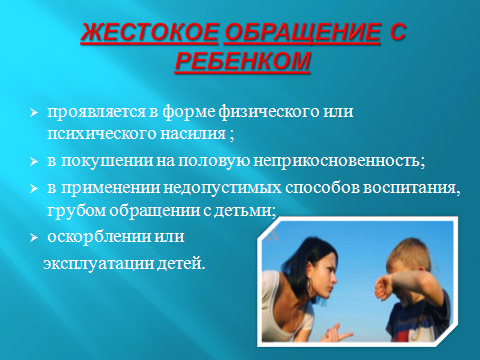 3Насилие в семье – это любые насильственные действия родителей по отношению к детям: словесные оскорбления, угрозы, запугивание, принуждение, побои, увечье.  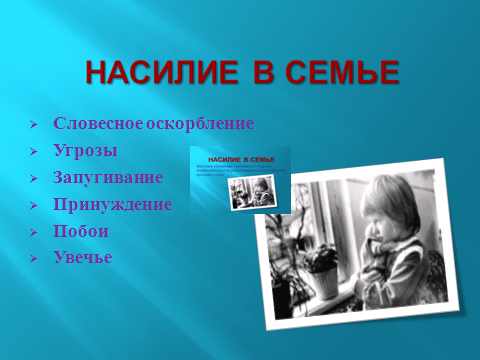 4Формы жестокого обращения с  детьми:Физическое насилие – удары, пинки, толчки.Словесные оскорбления – крики, угрозы, оскорбительные фразы.Психическое (эмоциональное) насилие - контролирование, запугивание или унижение.Пренебрежение - недостаток со стороны родителей уважения, внимания, ласки, тепла.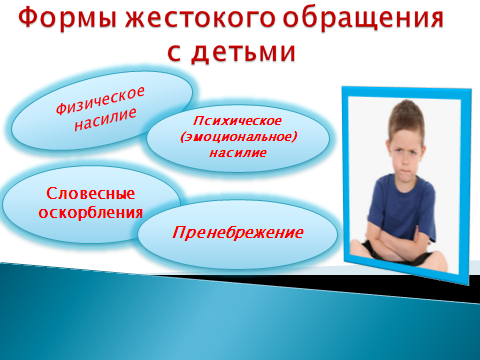 5Физическое  насилие  -  это  преднамеренное нанесение травм или повреждений ребенку, которые вызывают серьезные (требующие медицинской помощи)  нарушения  физического,  психического  здоровья, отставание в развитии. 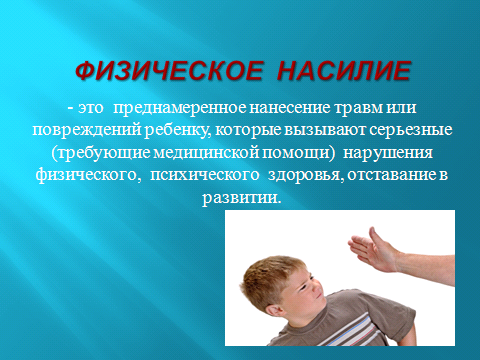 6Физическое насилие проявляется как:удары по лицу;тряски, толчки;затрещины,удушения,пинки;заключение в запертом помещении; избиение ремнем, веревками;нанесение увечий тяжелыми предметами.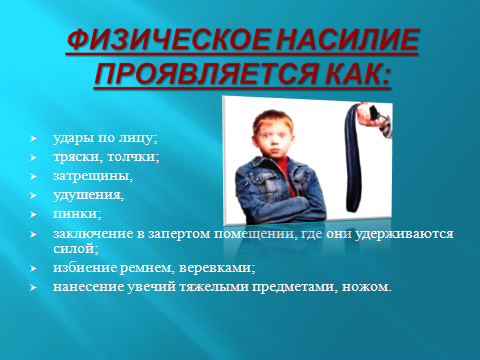 7Пренебрежение нуждами – отсутствие должного обеспечения основных нужд и потребностей ребенка: в пище, одежде, жилье, воспитании, образовании, медицинской помощи, оставление ребенка без присмотра, опеки, опасные условия для жизни ребенка: антисанитария, паразиты, незащищенные электрические розетки, легкий доступ к ядовитым веществам.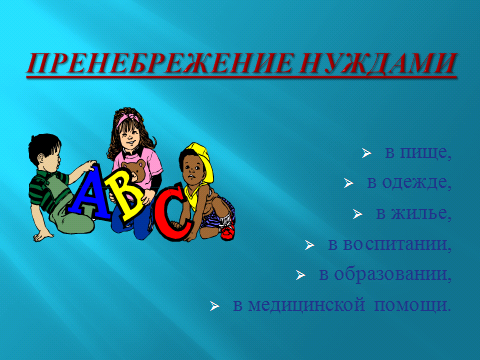 8Эмоциональное, словесное насилие– это любое действие, которое вызывает у ребенка состояние эмоционального напряжения, что подвергает опасности нормальное развитие его эмоциональной жизни.Это изоляция, то есть отчуждение ребенка от нормального социального общения;угрюмость, отказ от обсуждения проблем;«торговля запретами» (например, если ребенок не убрал игрушки, то за этим следует запрет смотреть телевизор или гулять);оскорбление;поддержание постоянного напряжения, угрозы;брань, издевки;запугивание наказанием.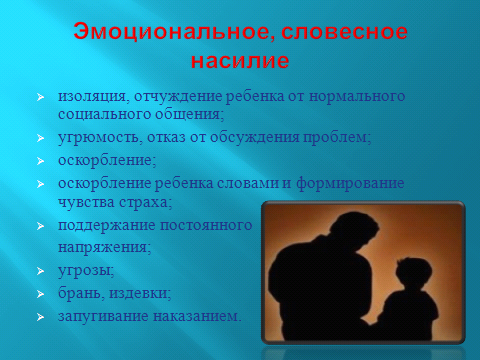 9Сексуальное насилие – использование ребенка для удовлетворения сексуальных потребностей или получения выгоды. Обычно жертвами сексуального отношения являются дети моложе 12 лет, но чаще всего – в возрасте 3–7 лет. Маленький ребенок еще не понимает происходящего, его легче запугать, склонить к тому, чтобы он никому не говорил о том, что произошло. Также совершивший насилие взрослый надеется, что в этом возрасте ребенок еще не способен описать произошедшее словами. Сексуальному насилию в возрасте до 14 лет обычно подвергаются 20–30% девочек и 10% мальчиков. 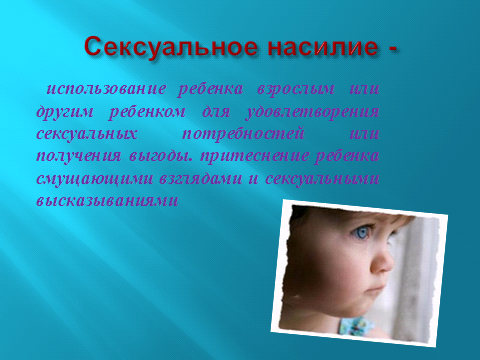 10Психическое насилие – постоянное или периодическое словесное оскорбление ребенка, угрозы со стороны родителей, демонстрация нелюбви, неприязни к ребенку. обвинение в адрес ребенка (брань, крики); принижение его успехов, унижение его достоинства; отвержение ребенка; длительное лишение ребенка любви, нежности, заботы и безопасности со стороны родителей; совершение в присутствии ребенка насилия по отношению к супругу или другим детям; причинение боли домашним животным с целью запугать ребенка. К психологическому насилию относят, например, частые конфликты в семье и непредсказуемое поведение родителей по отношению к ребенку. Из-за душевного насилия тормозится интеллектуальное развитие ребенка. Он становится легко ранимым, снижается способность к самоуважению, легко попадает в конфликтные ситуации и с большой долей вероятности будет отвергаться ровесниками.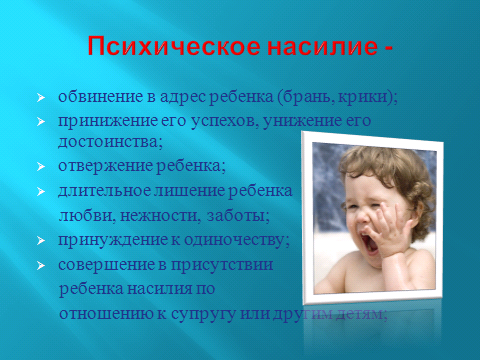 11    Для выявления и предупреждения насилия в семье используются специальные методы          психологической диагностики. Первичную оценку ситуации проводит педагог путем наблюдения за поведением ребенка в детском саду, наблюдения за соматическим состоянием ребенка и с помощью беседы с ним самим и близкими взрослыми. Распознавание, оценка и диагностика возможных случаев насилия в отношении детей предполагают использование специальных психодиагностических материалов (тестов, опросников). 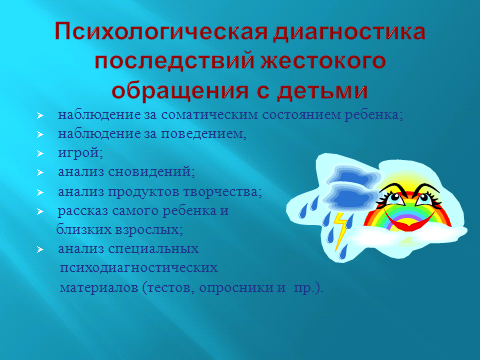 12   Жестокое обращение с детьми ведет к разнообразным последствиям, но их всех объединяет одно – ущерб здоровью ребенка или   опасность для его жизни!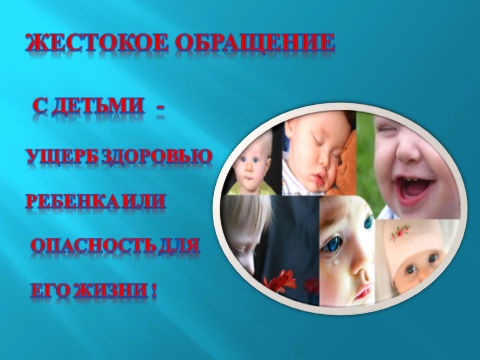 13Признаки жестокого обращения с ребенком разделяют на физические, поведенческие, эмоциональные и специфические. Практически ни один из признаков, приведенных ниже, не указывает в отдельности на жестокое обращение с ребенком, но становиться поводом к изучению возможного жестокого обращения с детьми. 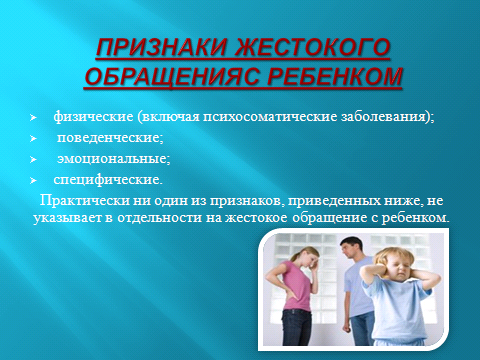 14    Поскольку ребенок длительное время находится в детском саду, то именно педагоги могут наблюдать за его поведением и взаимоотношениями со взрослыми. Обращают  внимания на ряд признаков, в том числе на внешний вид детей, как правило, у них припухлые, "заспанные" глаза, бледное лицо, всклокоченные волосы, дурные привычки (сосание пальцев, кусание ногтей, раскачивание), неопрятная одежда и другие признаки не ухоженности. На теле могут быть синяки, переломы, ожоги и другие травмы, происхождение которых он не может объяснить. Из-за этого ребенок во время переодевания, например, для занятий физкультурой, прячется, в жаркую погоду отказывается снять лишнюю одежду.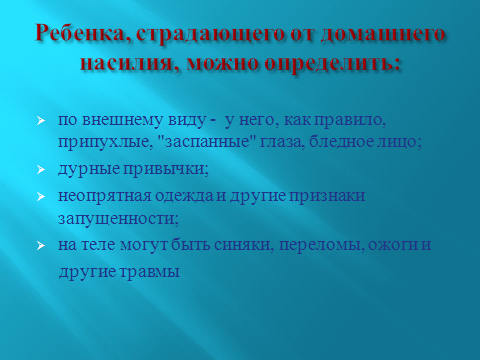 15Что касается поведения пострадавших детей, то они обычно подвержены неожиданной смене настроения, приступам боязливости, например, прячутся за дверь при появлении взрослого. Такой ребенок разговаривает сам с собой или играет в воображаемом мире намного больше остальных детей. Он способен также демонстрировать повышенную, агрессивность: ломать игрушки, легко ввязываться в драки.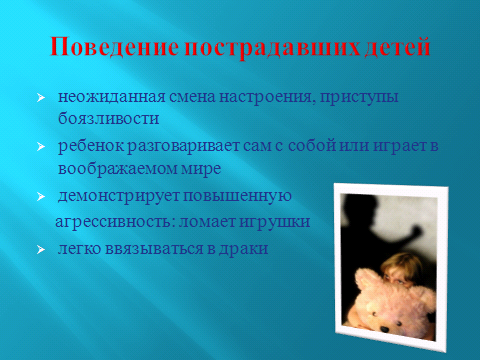 1617Научными исследованиями установлено, что:ежегодно около 2 млн. детей в возрасте до 14 лет избиваются родителями;для 10% этих детей исходом становится смерть, а для 2 тыс.- самоубийство;более 50 тыс. детей в течение года уходят из дома.Родительская жестокость имеет место в 49 % семей. Однако если учитывать подзатыльники, угрозы, запугивания, шлепки, то практически каждый ребенок сталкивается с проявлениями родительского насилия.Потенциальными жертвами жестокого обращения в семье являются нежеланные, болезненные, с хроническими заболеваниями дети.По данным статистики, 81% обидчиков моложе 40 лет. В целом примерно 61% составляют женщины, однако пол обидчиков различается в зависимости от вида причиняемого      насилия. Отсутствие заботы часто приписывается матерям, а нанесение травм и увечий - отцам.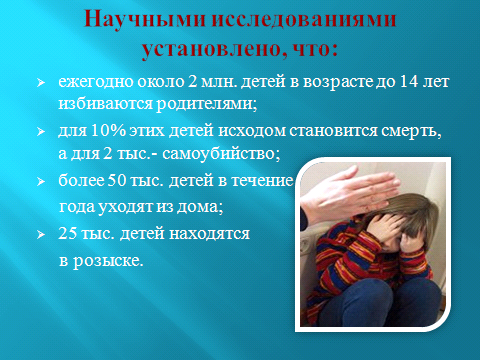 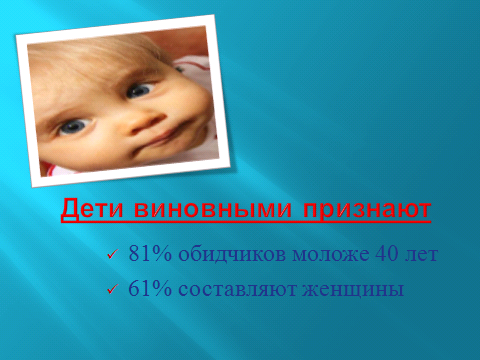 18Среди мотивов жестокости родителей по отношению к детям - 50 % отмечают «стремление воспитать», - 30 % - месть за то, что ребенок приносит огорчения, что-то просит.- В более чем 5 % случаев жестокость родителей становится самоцелью - крик ради крика, избиение ради избиения.- В состоянии алкогольного опьянений 15%-	за провинности 16%,-	срывая раздражение– 19%,          -	когда не могут справиться   с ними    другим способом – 15%,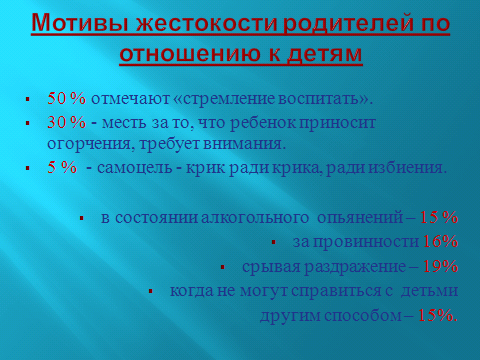 1920Последствия жестокого обращения с детьми в семьеРодительская жестокость усугубляют проблемы интеллектуального развития, ведут к формированию у ребенка трусливости, лживости, возникновению у него комплексов вины, страха, появлению агрессии, неадекватной самооценки, порождает в детях представление о своей ненужности. Самый отчаянный ответ ребенка на жестокость родителей - что уже никогда и ничем не исправить - суицид.Спасибо за внимание!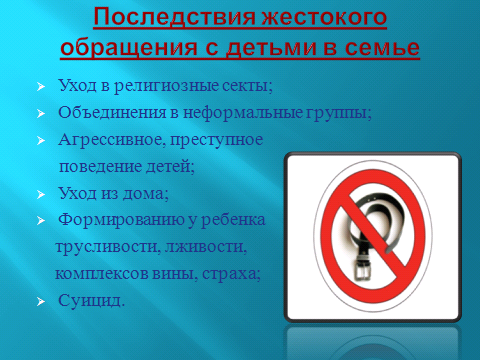 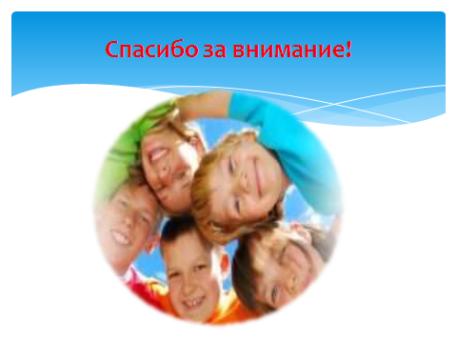 